German scientists compared apples grown in Germany and stored for 5 months in cold atmosphere (CA) to freshly harvested apples from New Zealand. They only looked at energy costs for transportation from the apple farms to the home consumer (see Figure 1).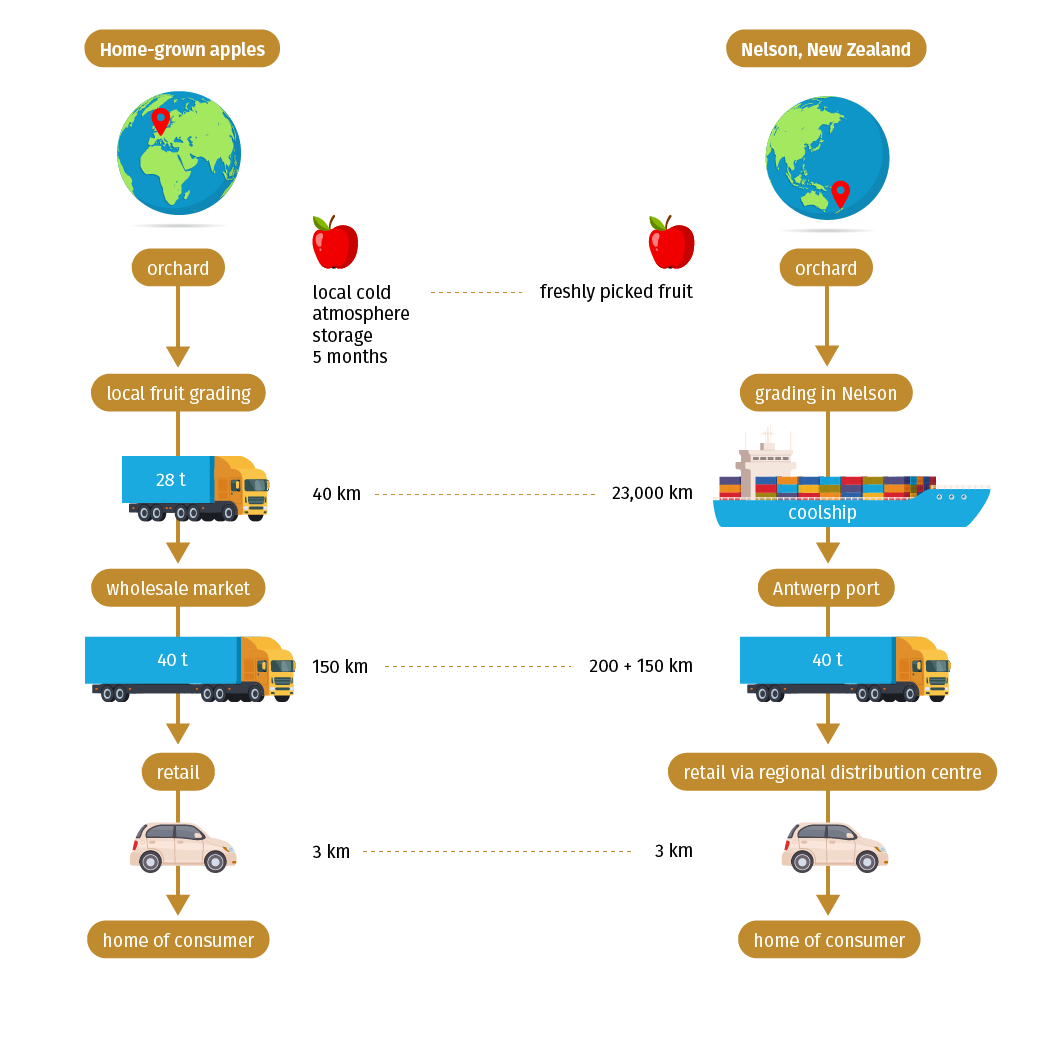 Figure 1: Transport channels of the food supply chain to compare primary energy requirements of locally grown apples in Germany stored for 5 months versus freshly harvested apples imported from New Zealand in April.CA- cold atmosphere, RDC- regional distribution centreSource: M. Blanke; B. Burdick (2005): Food (miles) for Thought, ESPR12(3) 125-127 (modified)Talking about sustainability includes more than just arguing based on one indicator. Aspects of climate impact or environmental impacts as for example noise and air pollution during transportation, land consumption and fragmentation of the landscape are not considered. However even “just” looking at energy costs is already quite impressive...Work assignment1) Calculate the total amount of energy costs for home -grown and imported apples!2) Analyse the table and compare the energy costs for both apples (local and imported)!Table 1: “Food miles” - primary energy requirements per kg apples in Aprilsource: M. Blanke; B. Burdick (2005): Food (miles) for Thought, ESPR12(3) 125-127 (modified and simplified)Home-grown, local fruitfrom GermanyPrimary energy requirement[MJ/kg apples]Import from New ZealandPrimary energy requirement[MJ/kg apples]Apple cultivation2.800Apple cultivation2.100Initial cooling after harvest0.086Initial cooling after harvest0.086150 days CA storage at 1 °C in Germany0.81023.000 km in refrigerated on a ship from New Zealand to port of Antwerp,28 days cooling on board2.5340.302Packaging0.650Packaging0.650Transportation to regional distribution centre in a small truck, 40 km0.093Transportation to regional distribution centre in a large truck, 200 km0.276Transportation to retail (supermarkets) in a big truck, 150 km0.207Transportation to retail (supermarkets) in a big truck, 150 km0.207Cooling on truck 190 km0.06Cooling on truck 350 km0.11Consumer shopping by private car, 6 km1.150Consumer shopping by private car, 6km1.150Total amountTotal amount